แบบประเมินกิจกรรม 1.ชื่อกิจกรรม			วันเด็กแห่งชาติ2.นโยบายของโรงเรียน  		นโยบายที่ 2 ตัวชี้วัดที่ 11,12,13,14 มาตรฐานที่ 1(1.2) สนองนโยบายสพป.นบ.เขต 2	กลยุทธ์ที่ 3  ตัวชี้วัดที่ 16		3. ระยะเวลาดำเนินกิจกรรม    	พฤษภาคม  2566   –   เมษายน  25674. ผู้รับผิดชอบกิจกรรม  	นางสุภาวดี  วุฒิรัตน์5. ผลการดำเนินกิจกรรม   	5.1. ด้านปัจจัย		5.1.1. ระยะเวลาดำเนินการ		() ตรงตามกำหนดในแผน     (    ) เร็วกว่ากำหนดในแผน (    ) ช้ากว่ากำหนดในแผน		5.1.2. สถานที่ในการดำเนินการมีความเหมาะสม		() มาก   		        (    ) ปานกลาง 	          (    ) น้อย	5.1.3. ความเหมาะสมของโครงการกับสภาพดำเนินการจริง			() เหมาะสม	(    ) ไม่เหมาะสม เพราะ..........................................................................................................		5.1.4. จำนวนเครื่องมืออุปกรณ์ที่ใช้ในการดำเนินการ	() เพียงพอ	(    ) ไม่เพียงพอ อุปกรณ์/เครื่องมือที่ขาด คือ..........................................................................		5.1.5. คุณภาพของเครื่องมืออุปกรณ์ที่ใช้ในการดำเนินการ			() ดีมาก   		          (    ) พอใช้ 	              (      ) ต้องปรับปรุง	5.1.6.จำนวนบุคลากรหรือผู้ดำเนินงาน		(     ) มากเกินไป   	                     () เพียงพอ	              (      ) น้อยเกินไป		5.1.7.  ความร่วมมือในการดำเนินงานของผู้ร่วมงาน/ผู้เกี่ยวข้อง			() ได้รับความร่วมมืออย่างดี	(     )ได้รับความร่วมมือพอสมควร	(     ) ได้รับความร่วมมือน้อย	5.1.8. การใช้จ่ายงบประมาณ			(     ) มากกว่างบประมาณที่กำหนดในแผน	()  พอดีกับงบประมาณที่กำหนดในแผน	(     ) น้อยกว่างบประมาณที่กำหนดในแผน5.2. ด้านผลการดำเนินงาน		5.2.1. ผลสัมฤทธิ์ของงาน/โครงการ เปรียบเทียบกับวัตถุประสงค์ที่กำหนดไว้			() สัมฤทธิ์ผลตามวัตถุประสงค์ทุกข้อ	(     ) สัมฤทธิ์ผลตามวัตถุประสงค์บางข้อ	(     ) ไม่บรรลุตามวัตถุประสงค์เพราะ..................................................................................../5.2.2. ผลการดำเนินงาน....(ต่อ)5.2.2. ผลการดำเนินงาน เปรียบเทียบกับเป้าหมายด้านปริมาณ() สูงกว่าเป้าหมาย	(     ) เท่ากับเป้าหมาย	(     ) ต่ำกว่าเป้าหมาย5.2.3. ผลการดำเนินงาน เปรียบเทียบกับเป้าหมายด้านคุณภาพ	() พอใจมาก   		    (     ) พอใจ		    (     ) ยังต้องปรับปรุง	5.3. ปัญหาอุปสรรคในการดำเนินงาน		(     )5.3.1. งาน/โครงการไม่สอดคล้องกับความต้องการหรือปัญหาของกลุ่มเป้าหมาย(     ) 5.3.2. งาน/โครงการไม่สามารถตอบสนองนโยบาย กลยุทธ์ จุดเน้น	      ตัวชี้วัดความสำเร็จที่ระบุในแผน		(     ) 5.3.3. ขาดการประสานงานระหว่างคณะดำเนินงานหรือผู้เกี่ยวข้อง		(     ) 5.3.4. ขั้นตอนการปฏิบัติงาน/โครงการไม่เป็นไปตามที่กำหนดไว้ในแผน		(     ) 5.3.5. กิจกรรมของงาน/โครงการบางกิจกรรมไม่สามารถปฏิบัติได้			      ได้แก่  กิจกรรม ..........................................................................................................			      สาเหตุ เพราะ..............................................................................................................		(     ) 5.3.6. ขั้นตอนในการใช้งบประมาณล่าช้า หรือไม่เป็นไปตามแผนกำหนดไว้			      สาเหตุ เพราะ..............................................................................................................		(     ) 5.3.7.เกิดผลกระทบหรือผลข้างเคียงจากการดำเนินการ/โครงการ (ถ้ามี)	5.4. ข้อเสนอแนะและแนวทางปรับปรุงแก้ไขสำหรับการดำเนินการ/โครงการต่อไป		ไม่มี				(ลงชื่อ)............................................................ผู้ประเมิน/ผู้รับผิดชอบกิจกรรม				                 ( นางสุภาวดี  วุฒิรัตน์)/แบบรายงาน......(ต่อ)แบบรายงานผลการดำเนินกิจกรรม แผนปฏิบัติการประจำปี (รายโครงการ)        รอบ 6 เดือน (พ.ค.-ต.ค.) ปีการศึกษา/ (ต.ค.-มี.ค. ปีงบประมาณ) รอบ 12 เดือน (พ.ค.-มี.ค.) ปีการศึกษา/ (ต.ค.-ก.ย. ปีงบประมาณ)1.ชื่อกิจกรรม  		วันเด็กแห่งชาติ 2.ลักษณะกิจกรรม  	ต่อเนื่อง3. ผู้รับผิดชอบกิจกรรม  นางสุภาวดี  วุฒิรัตน์4. ผลการดำเนินกิจกรรม        ครบ/ตรงตามวัตถุประสงค์			            ไม่ครบ/ไม่ตรงตามวัตถุประสงค์ เพราะ...................................................................5. ผลสำเร็จของการดำเนิน	5.1 วัตถุประสงค์1. เพื่อส่งเสริมและสนับสนุนให้เด็ก เยาวชน ได้มีความรู้ความเข้าใจเกี่ยวกับบทบาท สิทธิหน้าที่ของตนเอง2. เพื่อส่งเสริมให้เด็ก เยาวชน ได้แสดงออก กล้าคิด กล้าทำ ในทางสร้างสรรค์และเป็นประโยชน์และมีส่วนร่วมในการทำกิจกรรมตามความสามารถและความสนใจ 3. เพื่อส่งเสริมและสนับสนุนให้เด็ก เยาวชน ได้ยึดมั่นในสถาบันชาติ ศาสนา และพระมหากษัตริย์และการปกครองในระบอบประชาธิปไตย อันมีพระมหากษัตริย์ทรงเป็นประมุขและเป็นไปตามนโยบายของรัฐบาล 4. เพื่อให้โรงเรียน ภาคเอกชน คณะกรรมการสถานศึกษา ผู้นำท้องถิ่น และกลุ่มองค์กรต่างๆ ได้มีส่วนร่วมกับโรงเรียนในการจัดกิจกรรมวันเด็กแห่งชาติ เพื่อส่งเสริมและพัฒนาการของเด็กและเยาวชน	5.2. เป้าหมาย/5.3.กิจกรรม.....(ต่อ)5.3.กิจกรรมการดำเนินงาน/5.4 งบประมาณ......(ต่อ)5.4.งบประมาณ5.5.ผลสำเร็จที่ได้รับจากกิจกรรมการดำเนินงาน6. ปัญหา/อุปสรรค	1.เวทีการแสดงกับการละเล่น ตั้งอยู่ไกลกัน ทำให้เด็กๆต้องออกมาเล่นของเล่นและต้องกลับเข้าไปหน้าเวที	2.พบว่าเด็กๆในชุมชน มาร่วมกิจกรรมมากกว่าที่ตั้งเป้าหมายไว้7. แนวทางแก้ไข/ข้อเสนอแนะ1.ควรจัดเวทีการแสดงไว้ใกล้ๆกับการละเล่น เพราะเด็กๆจะได้ร่วมกิจกรรมอย่างต่อเนื่อง	2.ควรเพิ่มซุ้มอาหารมากกว่านี้ เนื่องจากพบว่าเด็กๆในชุมชน มาร่วมกิจกรรมมากกว่าที่ตั้งเป้าหมายไว้(ลงชื่อ)............................................................ผู้รายงาน/ผู้รับผิดชอบกิจกรรม				                  ( นางสุภาวดี  วุฒิรัตน์)				(ลงชื่อ)............................................................หัวหน้างานบริหารกิจการนักเรียน					         ( นางสุภาวดี  วุฒิรัตน์)ภาคผนวกบันทึกข้อความ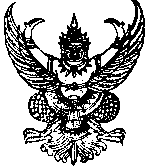 ส่วนราชการ       โรงเรียนวัดคลองขวาง(จรูญชนม์ราษฎร์บำรุง)   ที่  ..............................		วันที่.......................................................เรื่อง   ขออนุญาตจัดกิจกรรมวันเด็กแห่งชาติเรียน     ผู้อำนวยการโรงเรียนวัดคลองขวาง(จรูญชนม์ราษฎร์บำรุง)          ตามที่กลุ่มงานบริหารกิจการนักเรียน ได้เสนอกิจกรรมวันเด็กแห่งชาติ  และได้รับการพิจารณาอนุมัติโครงการในแผนปฏิบัติการประจำปี 2566  แล้วนั้น		ทางกลุ่มงานบริหารกิจการนักเรียน จึงขออนุญาตจัดทำกิจกรรมวันเด็กแห่งชาติ  เพื่อให้การดำเนินงานบรรลุตามวัตถุประสงค์ซึ่งได้แนบรายละเอียดโครงการมาพร้อมหนังสือฉบับนี้  จึงเรียนมาเพื่อโปรดทราบและพิจารณาอนุญาต                               					(นางสุภาวดี   วุฒิรัตน์)                                                                           ผู้รับผิดชอบกิจกรรมความคิดเห็นของหัวหน้ากลุ่มงานบริหารกิจการนักเรียน………………………………………………………………………………………………………………………………………………………………….……………………………………………………………………………………………………………………………………………………………….... ลงชื่อ……………………………………….…….           (นางสุภาวดี  วุฒิรัตน์)        หัวหน้ากลุ่มงานบริหารกิจการนักเรียน
ความคิดเห็นของผู้อำนวยการ                        
………………………………………………………………………………………………………………………………………………………………….………………………………………………………………………………………………………………………………………………………………....                                         
                                       ลงชื่อ……………..………………………..….                                               (นายจุฬพัฒน์วงค์เมือง)                                ผู้อำนวยการโรงเรียนวัดคลองขวาง(จรูญชนม์ราษฎร์บำรุง)แบบประเมินความพึงพอใจในการดำเนินงานกิจกรรมชื่องาน / กิจกรรมวันเด็กแห่งชาติ        กลุ่มงาน/กลุ่มสาระ  งานบริหารกิจการนักเรียนคำชี้แจง        โปรดใส่เครื่องหมาย (/ ) ตามรายการที่เป็นจริงหรือเห็นว่าเหมาะสมเกณฑ์การประเมิน   
ระดับ 1 หมายถึง  ประเมินผลอยู่ในระดับต่ำกว่า 80 %   ระดับ 2  หมายถึง   ประเมินผลอยู่ในระดับ 50 -74  %ระดับ 3 หมายถึง  ประเมินผลอยู่ในระดับ 75 -89%       ระดับ 4  หมายถึง  ประเมินผลอยู่ในระดับสูงกว่า 90 % 
สรุปผลการประเมินโดยเฉลี่ย ( ผลรวมทุกช่องหารด้วย12 )  = ............3.66.....................................................       (  )  เป็นที่พอใจมาก ( 3.6 – 4.0 )                            (        ) เป็นที่พอใจ ( 2.5 -3.5 )       (     )  ไม่เป็นที่พอใจ  (1.5 – 2.4  )                              (        ) ไม่เป็นที่พอใจอย่างยิ่ง (ต่ำกว่า1.5)สรุป : ผลการประเมินตามมาตรฐานคุณภาพ           มาตรฐานที่ ......1...........................ตัวชี้วัดที่ .......3.1-3.3.......................ระดับคุณภาพ .........ร้อยละ 90......              มาตรฐานที่ ......4..........................ตัวชี้วัดที่ .........4.1-4.3......................ระดับคุณภาพ .........ร้อยละ 90......   สรุป:   ผลการประเมินตามเป้าหมาย  (   )  บรรลุ                (    ) ไม่บรรลุ 					ลงชื่อ ................................................................  ผู้รับผิดชอบโครงการแบบประเมินความพึงพอใจโครงการ   วันเด็กแห่งชาติ       ประจำปีการศึกษา 2566โรงเรียนวัดคลองขวาง(จรูญชนม์ราษฎร์บำรุง)................................................แบบประเมินฉบับนี้มีทั้งหมด 2 ตอน ขอให้ผู้ประเมินตอบให้ครบทั้ง 2 ตอน เพื่อให้การดำเนินงานตามกิจกรรมเป็นไปตามวัตถุประสงค์และเพื่อประโยชน์ในการนำไปใช้ต่อไปตอนที่ 1 สถานภาพ	อายุ.....................ปี	เพศ            	 ชาย           		    หญิง						 นักเรียนชั้น ………………            ครูตอนที่ 2 ความคิดเห็นเกี่ยวกับการจัดกิจกรรมลดเวลาเรียน เพิ่มเวลารู้	โปรดแสดงความคิดเห็นโดยทำเครื่องหมาย  ลงในช่องระดับความคิดเห็นหลังข้อความที่ต้องการ  โดย  5 = มากที่สุด    4 = มาก	3 = ปานกลาง  	2 = น้อย   และ 1 = น้อยที่สุดข้อเสนอแนะ...................................................................................................................................................................................................................................................................................................................................... สรุปผลการประเมินความพึงพอใจโครงการวันเด็กแห่งชาติ   ประจำปีการศึกษา 2566โรงเรียนวัดคลองขวาง(จรูญชนม์ราษฎร์บำรุง)……………………………..ตอนที่ 1 ข้อมูลทั่วไปจำนวนผู้ตอบแบบสอบถามทั้งหมด  100  คนตอนที่ 2 ผลการประเมินความพึงพอใจกิจกรรมวันเด็กแห่งชาติข้อเสนอแนะ	-สรุป    ผลการประเมินความพึงพอใจของกิจกรรมมีค่าเฉลี่ย  97.50  อยู่ในระดับคุณภาพ ดีเยี่ยมเกณฑ์การประเมิน เกณฑ์  5 มากที่สุด, เกณฑ์  4   มาก, เกณฑ์  3  ปานกลาง, เกณฑ์  2  น้อย, เกณฑ์  1  น้อยที่สุดเกณฑ์การพิจารณาความคิดเห็นหมายเหตุ  เกณฑ์การสรุปผลระดับคุณภาพลงชื่อ...............................................................ผู้สรุปผลการประเมิน       (นางสุภาวดี  วุฒิรัตน์))บันทึกข้อความ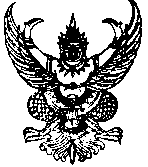 ส่วนราชการ       โรงเรียนวัดคลองขวาง(จรูญชนม์ราษฎร์บำรุง)   ที่  ..............................		วันที่.......................................................เรื่อง     รายงานผลการดำเนินงานกิจกรรมวันเด็กแห่งชาติเรียน     ผู้อำนวยการโรงเรียนวัดคลองขวาง(จรูญชนม์ราษฎร์บำรุง)          		ตามที่กลุ่มงานบริหารกิจการนักเรียน  ได้เสนอกิจกรรมวันเด็กแห่งชาติ และได้รับการพิจารณาอนุมัติโครงการในแผนปฏิบัติการประจำปี 2566  แล้วนั้น		บัดนี้ข้าพเจ้านางสุภาวดี  วุฒิรัตน์  ผู้รับผิดชอบกิจกรรม  ได้ดำเนินงานบรรลุตามวัตถุประสงค์ของกิจกรรมวันเด็กแห่งชาติ เป็นที่เรียบร้อยแล้ว จึงขอรายงานผลการจัดทำกิจกรรมวันเด็กแห่งชาติในปีนี้ สำหรับในปีนี้ทางโรงเรียนได้รับการสนับสนุนงบประมาณจากองค์การบริหารส่วนตำบลคลองขวาง ดังนั้นรูปแบบการจัดกิจกรรมวันเด็กแห่งชาติในปีนี้ จึงมีกิจกรรมหลากหลาย มีเด็กในชุมชนสามารถเข้าร่วมกิจกรรมได้อย่างอิสระ โดยกิจกรรมได้จัดขึ้น ในวันเสาร์ที่ 13 มกราคม พ.ศ. 2567  ซึ่งได้แนบรายละเอียดการดำเนินงานมาพร้อมหนังสือฉบับนี้  จึงเรียนมาเพื่อโปรดทราบ                               					(นางสุภาวดี   วุฒิรัตน์)                                                                           ผู้รับผิดชอบกิจกรรมความคิดเห็นของผู้อำนวยการ                        
………………………………………………………………………………………………………………………………………………………………….………...........……………………………………………………………………………………………………………………………………………………….... ……………………………………………………………………………………………………………………………………………………………………….                                        
                                    		   ลงชื่อ……………..………………………..….                                                 		   (นายจุฬพัฒน์ วงค์เมือง)                                        ผู้อำนวยการโรงเรียนวัดคลองขวาง(จรูญชนม์ราษฎร์บำรุง)แผนกำหนดไว้ผลการดำเนินงานเชิงปริมาณ1.นักเรียนโรงเรียนวัดคลองขวาง  จำนวน 582  คน  เข้าร่วมกิจกรรมวันเด็กแห่งชาติเชิงคุณภาพนักเรียนมีความสุข  มีความกล้าคิด กล้าแสดงออก กล้าทำในสิ่งสร้างสรรค์และมีประโยชน์ต่อส่วนรวม  1.นักเรียนได้เข้าร่วมกิจกรรมการเรียนรู้  จำนวน  579  คน  คิดเป็นร้อยละ  99.48  นักเรียนได้ร่วมกิจกรรมการแสดงบนเวที ส่งผลงานเข้าประกวดชิงรางวัล เข้ากิจกรรมฐานปาโป่ง  ฐานโยนห่วง ฐานระบายสี มีบ้านลม แทมโพลีน รถไฟราง ร่วมตอบปัญหาชิงรางวัล และรับของขวัญ ของรางวัลอีกมากมายแผนกำหนดไว้ผลการดำเนินงานกิจกรรมที่  1  ขั้นเตรียมการ  1.ประชุมชี้แจงวางแผนการดำเนินการ/แต่งตั้งคณะกรรมการดำเนินงาน  ได้มีการประชุมและแต่งตั้งคณะกรรมการการดำเนินการในการจัดกิจกรรมวันเด็กแห่งชาติ ในวันเสาร์ที่ 13 มกราคม พ.ศ. 2567กิจกรรมที่  2  ขั้นดำเนินการ  คณะกรรมการดำเนินการ ตามคำสั่ง เลขที่ 4/2567 เนื่องจากปีนี้ทางโรงเรียนได้รับการสนับสนุนงบประมาณจาก อบต.คลองขวาง ดังนั้นจึงมีการประชุมร่วมกัน เพื่อกำหนดกิจกรรมบนเวทีและกิจกรรมในฐาน  การละเล่น เตรียมซุ้มอาหาร เตรียมของขวัญของรางวัล มีการประกวดวาดภาพ ระบายสี คำขวัญและเรียงความ  จัดเตรียมสถานที่ การประชาสัมพันธ์ให้เด็กๆในชุมชนสามารถมาร่วมกิจกรรมได้  กิจกรรมที่  3  ขั้นปฏิบัติการ  กิจกรรมในวันเสาร์ที่ 13 มกราคม พ.ศ. 2567 เวลา 07.30 – 12.00 น. รับลงทะเบียน  โดยในงานมีการแสดงบนเวที จำนวน 12 ชุด ตอบปัญหา จับสลากรับของขวัญ ประกาศผลการประกวดวาดภาพ ระบายสี คำขวัญและเรียงความ พร้อมรับรางวัลเป็นเงินสด มีลานกิจกรรม ระบายสี โยนห่วง ปาโป่ง วิ่งตัวหนอน มีเครื่องเล่นเปิดให้เด็กๆทุกคนเล่นได้ไม่จำกัด  คือ บ้านลม 2 หลัง แทมโพลีน รถไฟราง มีซุ้มอาหาร โดยผู้ใหญ่ใจดีในชุมชน จำนวน 20 ซุ้ม เด็กๆสามารถรับประทานอาหาร ขนมและน้ำดื่มฟรีตลอดงานกิจกรรมที่  4  ขั้นสรุปผลการดำเนินงาน  มีการประเมินผลความพึงพอใจจากการจัดกิจกรรม พบว่าเด็กๆได้รับความสนุกสนานจากการเข้าร่วมกิจกรรม เป็นกิจกรรมที่เสริมสร้างทักษะด้านความคิดและด้านร่างกายของเด็กๆ ระยะเวลาการจัดกิจกรรมเหมาะสม อาหารเพียงพอ คุณครูดูแลนักเรียนเป็นอย่างดี ควรมีการจัดกิจกรรมเช่นนี้ในปีต่อไปแผนกำหนดไว้ผลการดำเนินงานไม่มีงบประมาณมีงบประมาณคงเหลือจากปี 2566 และได้รับความอนุเคราะห์สนับสนุนงบประมาณจากบริษัทต่างๆรวมทั้งผู้ปกครอง เป็นของรางวัลและเงินจำนวนทั้งสิ้น 42,013 บาท จัดซื้อของขวัญและเป็นรางวัลให้กับนักเรียน ไปทั้งสิ้น 14,010 บาท  คงเหลือ 28,003  บาทตัวชี้วัดความสำเร็จแผนกำหนดไว้ผลการดำเนินงาน1. นักเรียนร้อยละ 90  เข้าร่วมกิจกรรมวันเด็กแห่งชาติ2. นักเรียนร้อยละ 95 มีความพึงพอใจในการเข้าร่วมกิจกรรม1.นักเรียนโรงเรียนวัดคลองขวาง  จำนวน 582  คน  เข้าร่วมกิจกรรมวันเด็กแห่งชาติ2.นักเรียนมีความสุข  มีความกล้าคิด กล้าแสดงออก กล้าทำในสิ่งสร้างสรรค์และมีประโยชน์ต่อส่วนรวม  1.นักเรียนได้ร่วมกิจกรรมการแสดงบนเวที ส่งผลงานเข้าประกวดชิงรางวัล เข้ากิจกรรมฐานปาโป่ง  ฐานโยนห่วง ฐานระบายสี มีบ้านลม แทมโพลีน รถไฟราง ร่วมตอบปัญหาชิงรางวัล และรับของขวัญ ของรางวัลอีกมากมาย จำนวน  579  คน  คิดเป็นร้อยละ  99.482.นักเรียนทุกคนที่เข้าร่วมกิจกรรมวันเด็กในปีนี้มีความสุข สนุกสนาน กล้าคิด กล้าแสดงออก คิดเป็นร้อยละ 100รายการประเมินระดับคะแนนระดับคะแนนระดับคะแนนระดับคะแนนรายการประเมิน12341. ด้านทรัพยากรที่ใช้   1.1  ความเหมาะสมของงบประมาณ   1.2  ความเหมาะสมของโครงการกับสภาพการดำเนินการจริง   1.3  ความร่วมมือของบุคลากร ผู้เกี่ยวข้องในการปฏิบัติงาน /โครงการ   1.4  ปริมาณวัสดุอุปกรณ์เพียงพอสำหรับการดำเนินงาน/โครงการ   1.5  ความเหมาะสมของสถานที่ที่ใช้ในการดำเนินงาน/ โครงการ2. ประเมินกระบวนการดำเนินงานตามกระบวนการ   2.1 โครงการมีการดำเนินงานตามขั้นตอนและวิธีการดำเนินโครงการ   2.2 ความเหมาะสมของกิจกรรมและขั้นตอนวิธีการดำเนินโครงการ   2.3 ขั้นตอนและวิธีการในการดำเนินโครงการสามารถส่งผลให้ผู้เข้าร่วมโครงการมีคุณลักษณะที่พึงประสงค์ ได้ตามวัตถุประสงค์ และ เป้าหมาย เชิงคุณภาพ   2.4 ขั้นตอนและวิธีการดำเนินโครงการมีการส่งเสริมการมีส่วนร่วมระหว่าง ผู้รับผิดชอบโครงการ /วิทยากร/ผู้เข้าร่วมโครงการ3. ประเมินผลการดำเนินงาน    3.1  ผลการดำเนินงานเป็นไปตามวัตถุประสงค์ที่กำหนดไว้มากน้อยเพียงใด    3.2  ผลการดำเนินงานเป็นไปตามเป้าหมายเชิงคุณภาพที่กำหนดไว้มากน้อยเพียงใด    3.3  ผลการดำเนินงานเป็นไปตามเป้าหมายเชิงปริมาณที่กำหนดไว้มากน้อยเพียงใดรวม - -1232ที่ประเด็นระดับความคิดเห็นระดับความคิดเห็นระดับความคิดเห็นระดับความคิดเห็นระดับความคิดเห็นที่ประเด็น543211การประชาสัมพันธ์กิจกรรม2ความเหมาะสมของกิจกรรม3กิจกรรมสามารถดำเนินงานได้ตามระยะเวลาที่กำหนด4รูปแบบการจัดกิจกรรมมีความเหมาะสม5การเปิดโอกาสให้เด็กมีส่วนร่วม6สถานที่จัดกิจกรรมมีความเหมาะสม7สิ่งอำนวยความสะดวกมีความเหมาะสม8ของรางวัลมีความเหมาะสม9การให้บริการซุ้มอาหารมีความเหมาะสม10ความพึงพอใจต่อกิจกรรมในภาพรวมรายการจำนวน(คน)ร้อยละ1. เพศ    1.1  หญิง    1.2  ชาย50505050รวม1001002. สถานภาพ    2.1 ครู    2.2 นักเรียน20802080รวม100100ที่ประเด็นระดับความคิดเห็นระดับความคิดเห็นระดับความคิดเห็นระดับความคิดเห็นระดับความคิดเห็นรวมเฉลี่ยรายข้อที่ประเด็น54321รวมเฉลี่ยรายข้อ1การประชาสัมพันธ์กิจกรรม100----1001002ความเหมาะสมของกิจกรรม90----90903กิจกรรมสามารถดำเนินงานได้ตามระยะเวลาที่กำหนด90----90904รูปแบบการจัดกิจกรรมมีความเหมาะสม100----1001005การเปิดโอกาสให้เด็กมีส่วนร่วม100----1001006สถานที่จัดกิจกรรมมีความเหมาะสม905---95957สิ่งอำนวยความสะดวกมีความเหมาะสม100----1001008ของรางวัลมีความเหมาะสม100----1001009การให้บริการซุ้มอาหารมีความเหมาะสม100----10010010ความพึงพอใจต่อกิจกรรมในภาพรวม100----100100ค่าเฉลี่ยค่าเฉลี่ยค่าเฉลี่ยค่าเฉลี่ยค่าเฉลี่ยค่าเฉลี่ยค่าเฉลี่ย97.50ระดับคุณภาพดีเยี่ยมอยู่ในระดับร้อยละ  91 - 100ระดับคุณภาพดีมากอยู่ในระดับร้อยละ  81 - 90ระดับคุณภาพดีอยู่ในระดับร้อยละ  71 - 80ระดับคุณภาพพอใช้อยู่ในระดับร้อยละ  61 - 70ระดับคุณภาพปรับปรุงอยู่ในระดับร้อยละ   0 – 60